Администрация муниципального образования «Город Астрахань»РАСПОРЯЖЕНИЕ10 августа №3605-р«О временном ограничении парковки на время проведения мероприятий, посвященных празднованию Всероссийского дня физкультурника»В соответствии с Федеральными законами «Об общих принципах организации местного самоуправления в Российской Федерации», «Об автомобильных дорогах и о дорожной деятельности в Российской Федерации» и о внесении изменений в отдельные законодательные акты Российской Федерации, «О безопасности дорожного движения», Законом Астраханской области «О случаях установления временных ограничения или прекращения движения транспортных средств по автомобильным дорогам регионального или межмуниципального, местного значения в границах населенных пунктов», постановлением Правительства Астраханской области от 16.03.2012 № 86-П «О Порядке осуществления временных ограничения или прекращения движения транспортных средств по автомобильным дорогам регионального или межмуниципального, местного значения в Астраханской области», Уставом муниципального образования «Город Астрахань», в связи с проведением мероприятий, посвященных празднованию Всероссийского дня физкультурника:Ввести временное ограничение парковки транспортных средств 11.08.2018 с 17:00 до 20:00 по ул. М. Горького от ул. Пугачева до пер. Тихого.Утвердить прилагаемую схему расположения технических средств организации дорожного движения на время проведения мероприятий, посвященных празднованию Всероссийского дня физкультурника.Управлению информационной политики администрации муниципального образования «Город Астрахань» разместить настоящее распоряжение на официальном сайте администрации муниципального  образования «Город Астрахань» и проинформировать население о принятом распоряжении в средствах массовой информации.Контроль за исполнением настоящего распоряжения администрации муниципального образования «Город Астрахань» возложить на начальника управления по коммунальному хозяйству и благоустройству администрации муниципального образования «Город Астрахань».Глава администрации О.А. Полумордвинов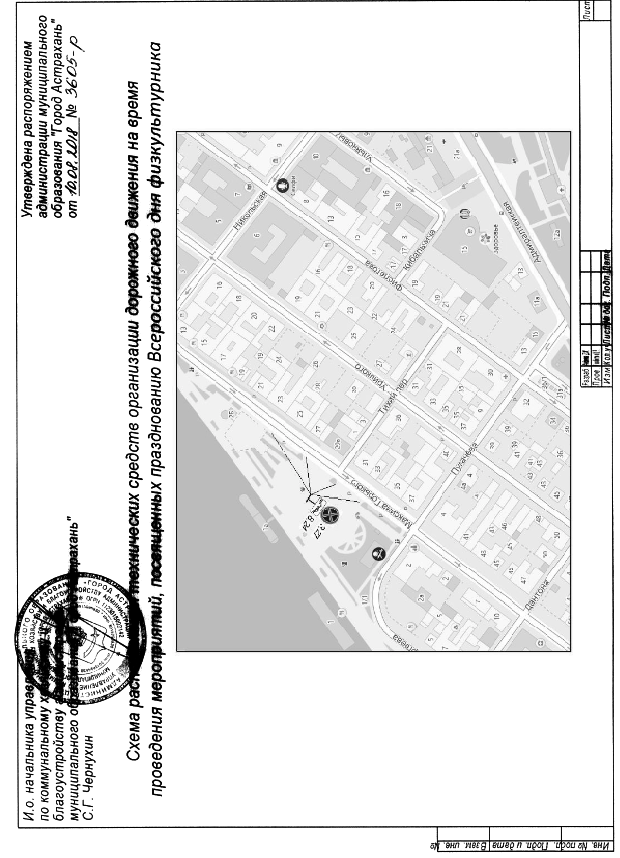 